Wirtschafts-Förderungs-Verband Wasserburg am Inn e.V.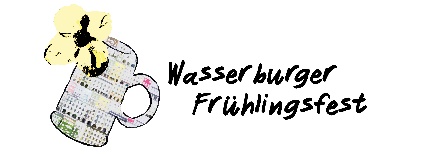 Herrengasse 10	                 83512 Wasserburg am Inn	                                                                                                                                                                                                                 		per Fax: 08071/ 510576per E-Mail: info@wfv-wasserburg.deWasserburger Frühlingsfest Anmeldung Festzug >>>Terminänderung<<<Mittwoch, 8. Mai 2024 um 18:30 Uhr-> Anmeldeschluss ist der: 26.04.2024 ------------------------------------------------------------------------------------------------------------------(Name Verein)-------------------------------------------------------------------------------------------------------------------(Ansprechpartner)                      -------------------------------------------------------------------------------------------------------------------(Mail-Adresse UND Telefon Nr. – dringend erforderlich für weitere Infos)         Fahne:                  ja	     nein     Anzahl Personen: ______________--------------------------------------------------------------------------------------------------------------------Datum                                                                             UnterschriftAlle wichtigen Details zum Festzug: Ablaufplan, Zugaufstellung, Treffpunkt … werden Euch rechtzeitig per Mail zugestellt. Es gibt kein Vortreffen.